11	GAC Standard Callouts11.1	GeneralCallouts are generally made by the PM but are sometimes required of the PF or the first pilot to become aware of a requirement. Whenever a callout is missed, the other pilot can make the callout or query the responsible pilot with the question, “callout?” Pilots need not make individual callouts which are made by an automated system, such as EGPWS, which makes the specific callout. Where a conflict exists, the AFM/AOM has precedence.Callouts are listed below.Callouts shown in “Bold Text.”	Actions shown with bullets (•) in plain text.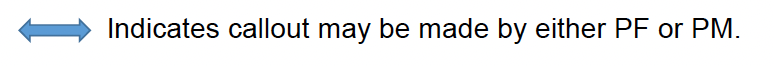 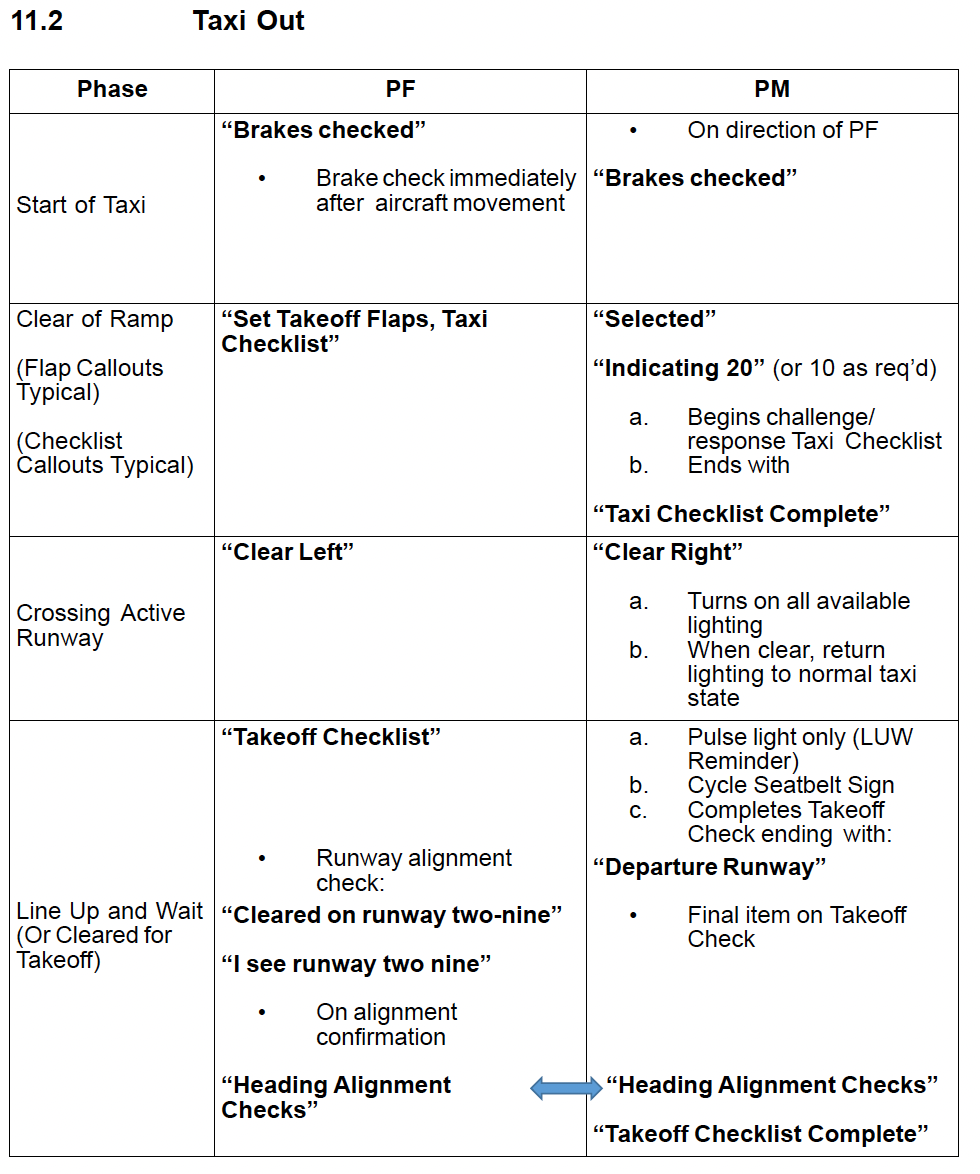 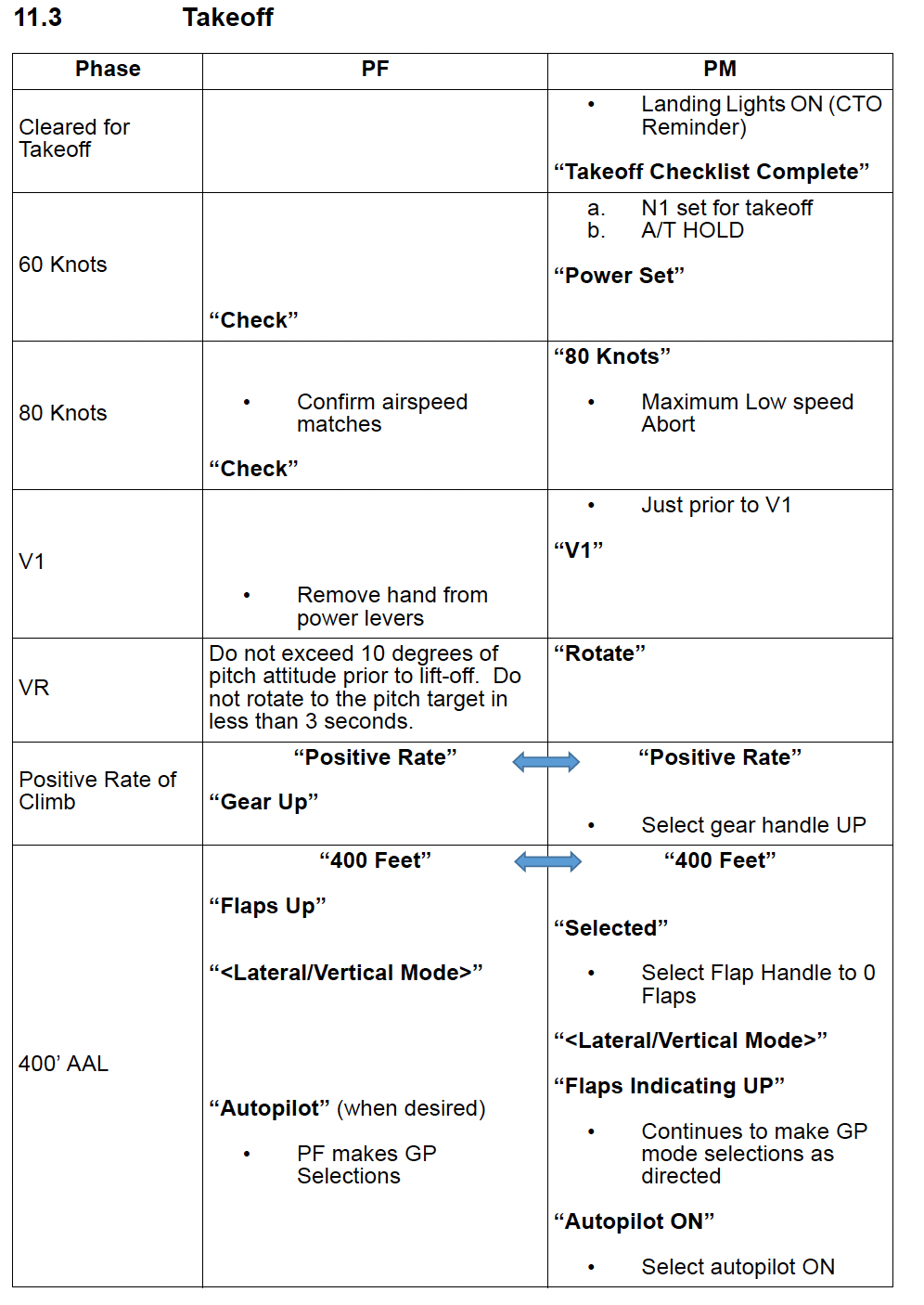 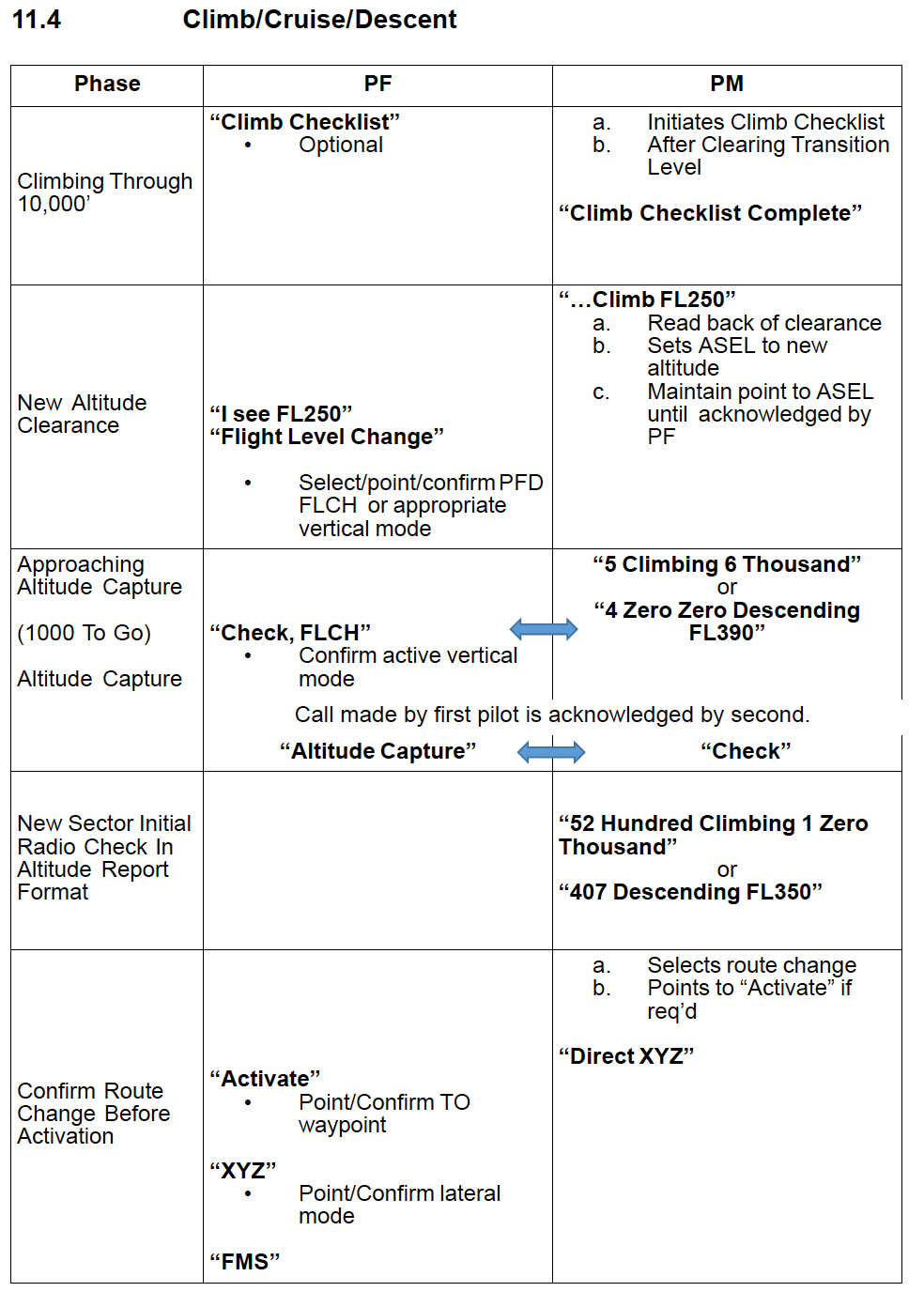 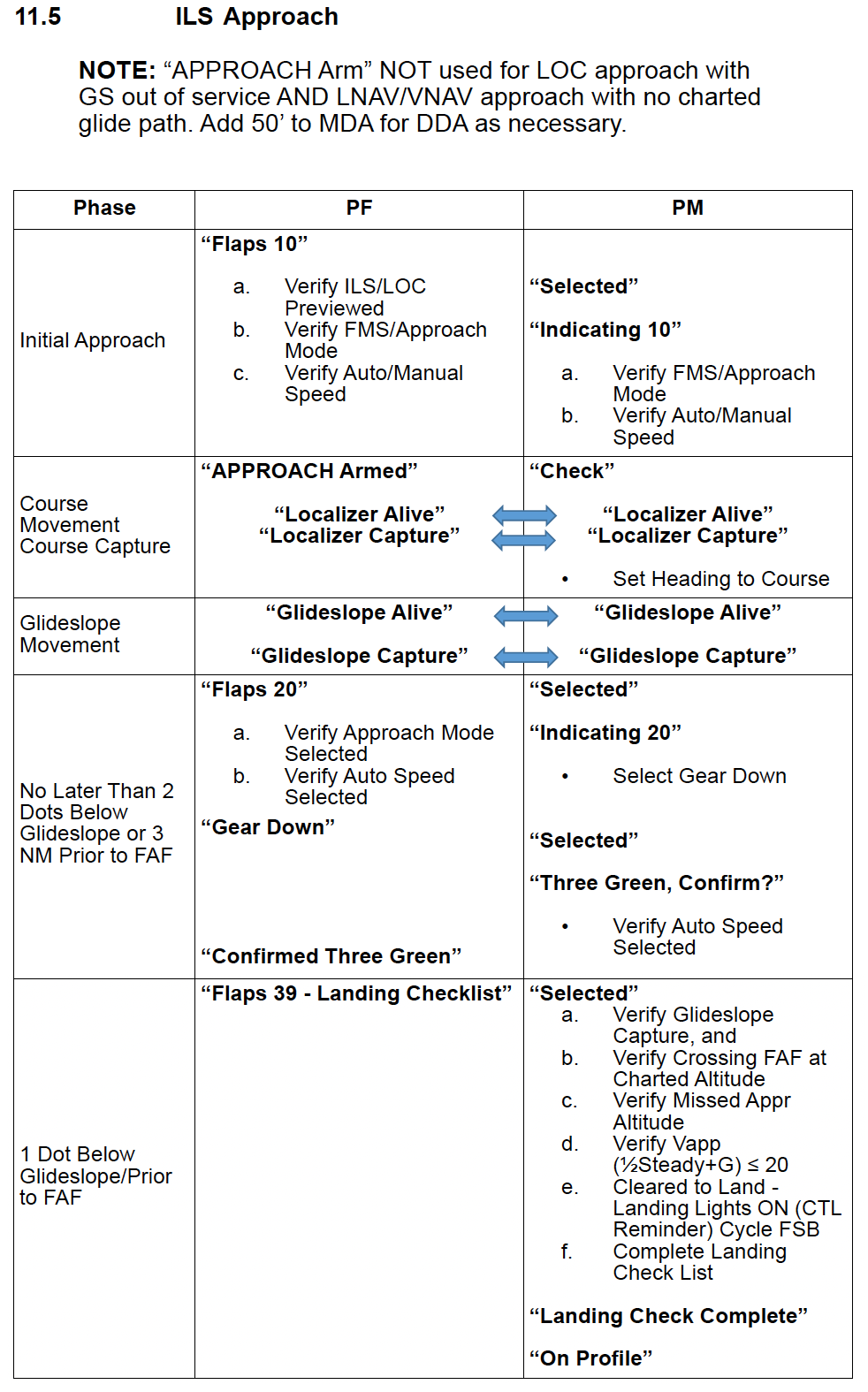 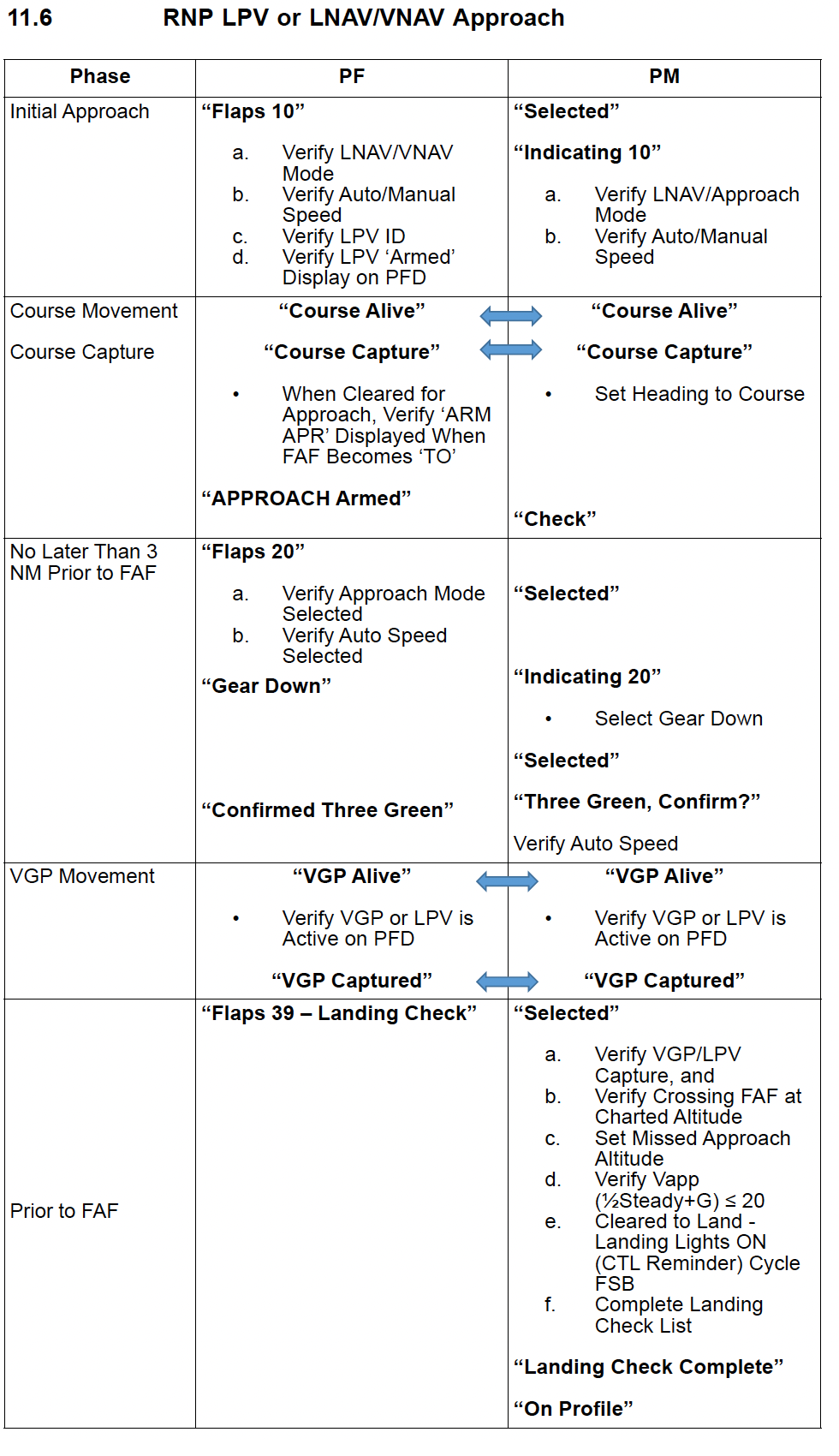 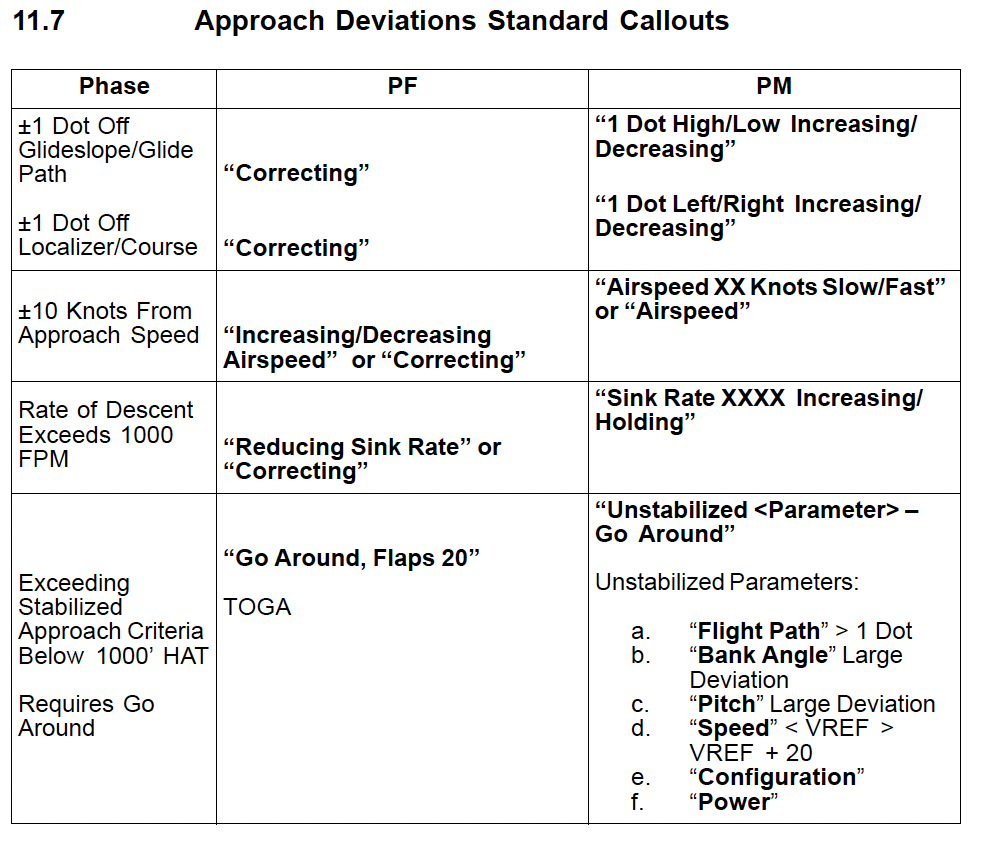 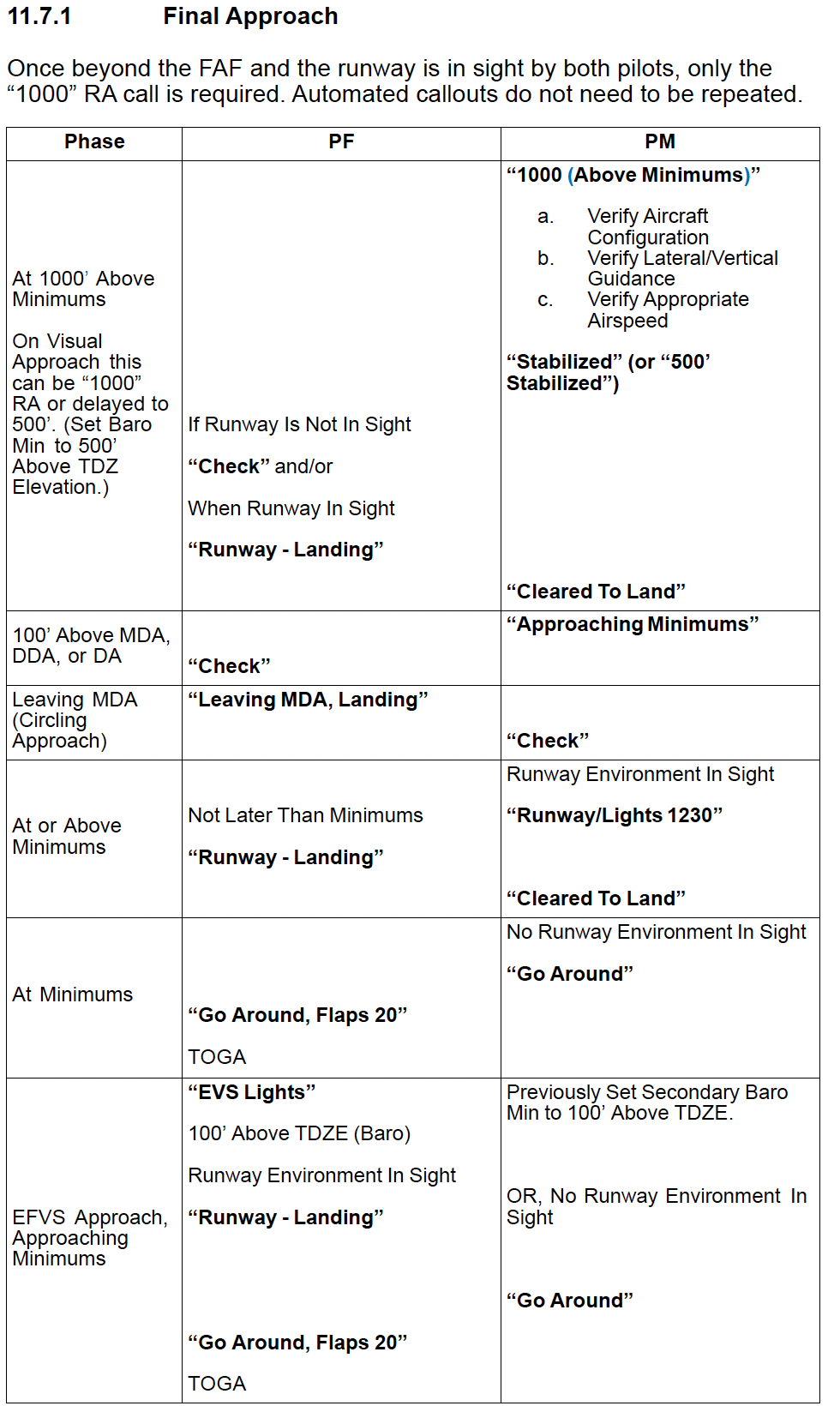 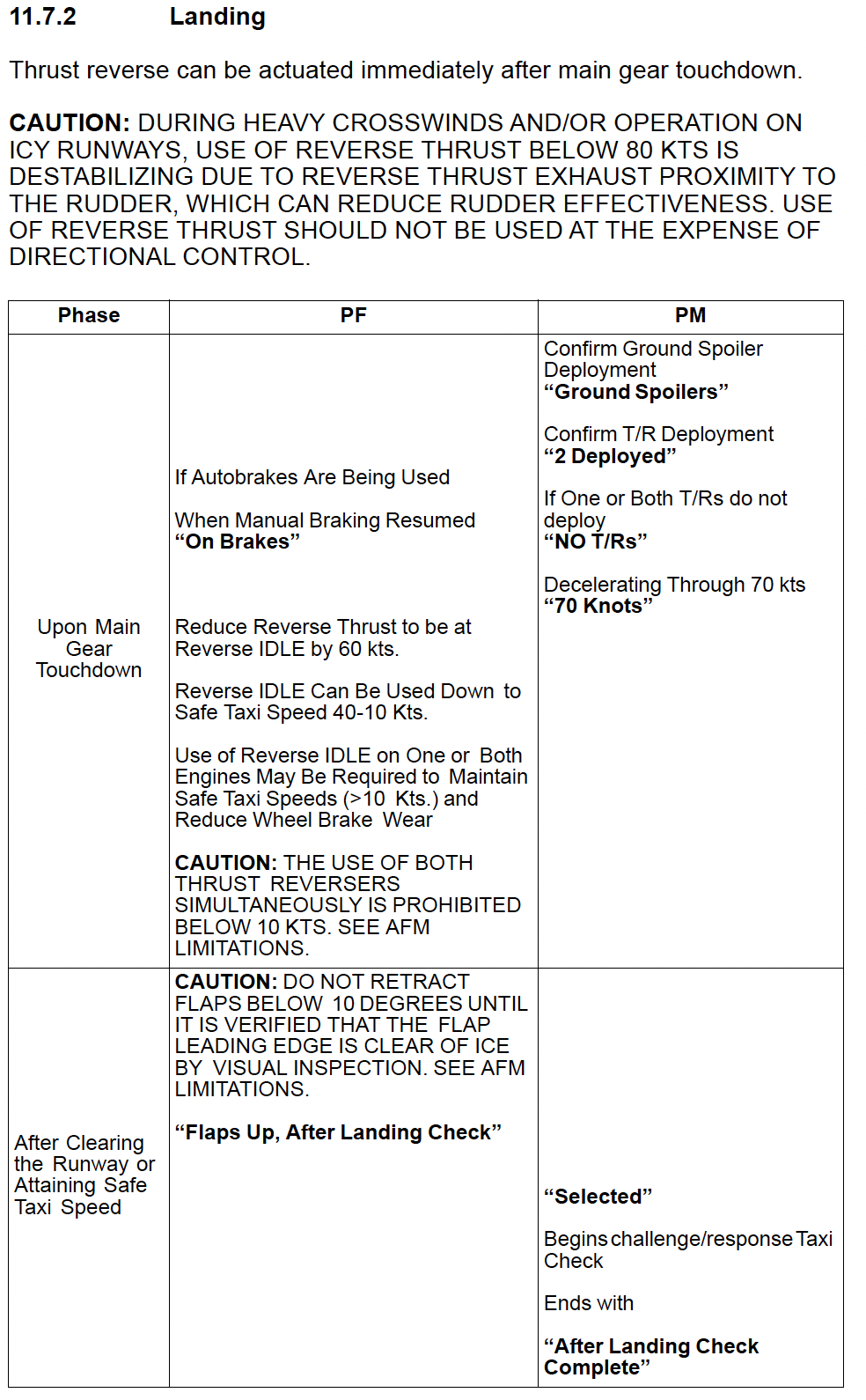 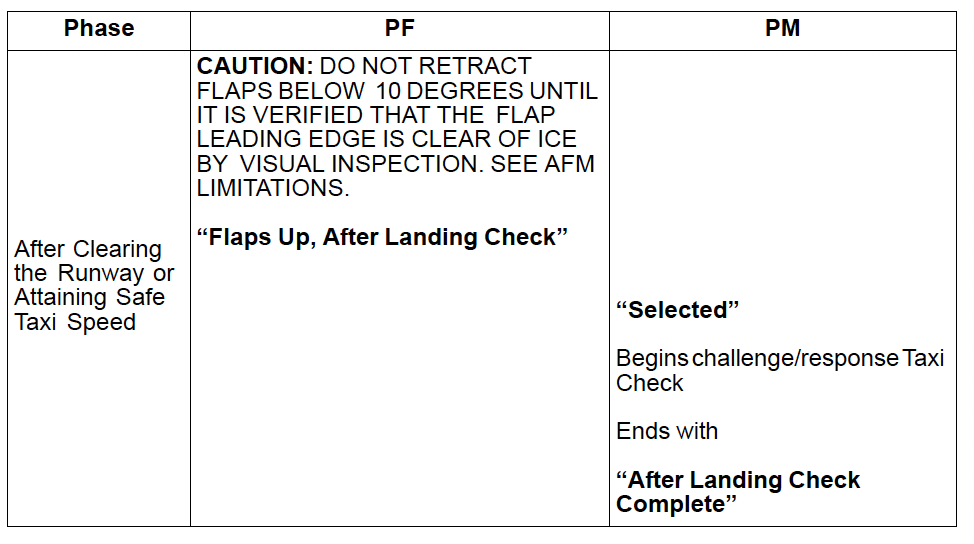 